¡MAS  PASATIEMPOS!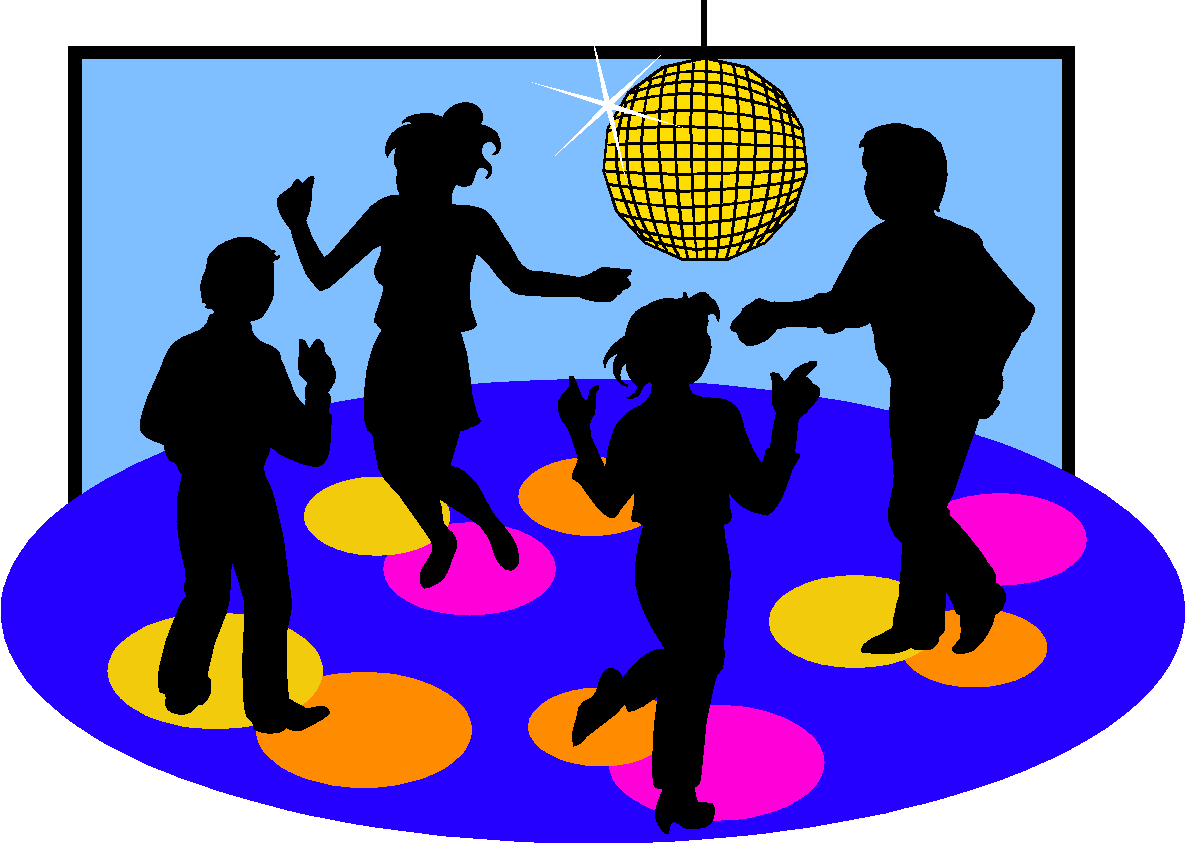 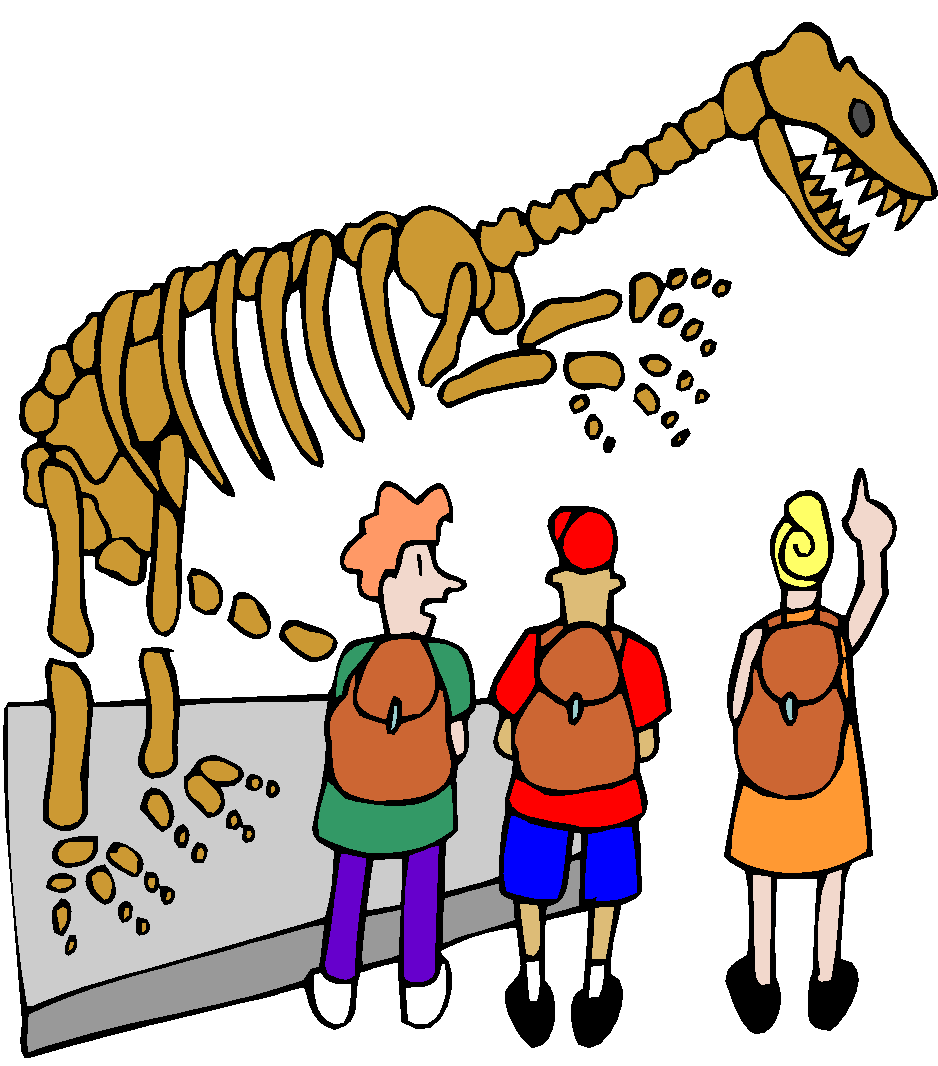 LOS LUGARESBut we do more than just what we learned yesterday.  Below there are different pastimes that many people like to do during their free time.Grupo 2: (las actividades con el verbo «ir»)Escribe en español: ( Me gusta…)1 I like to go to parties on Saturday night. ___________________________________________________2 I like to go on vacation with my family.___________________________________________________3 I like to go to concerts in the Summer .___________________________________________________4 I like to take a walk on the beach in the Summer. ___________________________________________________1. ir al cine2. ir al teatro3. ir al museo4. ir a la playa5. ir al centro comercial6. ir a los clubs del colegio7. ir al concierto8. ir a una discoteca9. ir al partido de fútbol10. ir al café 11. ir de compras12. ir de vacaciones      ir a parques de atracciones13. ir a una fiesta